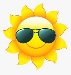 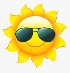 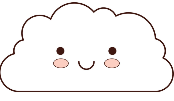 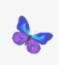 Please return your End of Year Proud Clouds as soon as possible. 